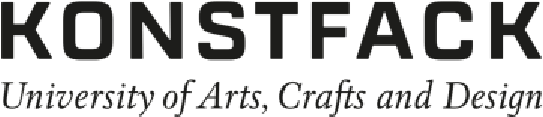 DEPARTMENT OF FINE ART  COURSE DESCRIPTION  For the elective component: Stop Motionin the courses: ELECTIVE MODULES 1 KOK110, ELECTIVE MODULES 2 KOK120 and ELECTIVE MODULES 3 KOK130.  Spring 2024 4,5 ECTS credits  MODULE CODE: STOP Course period: Spring 2024, 29th of January – 16th of February  Revised: 2023-11-21Course Director: Johan Wahlgren Participating Teachers:  Johan Forslind, Kalle Sandzén __________________________________________________________________________________  GENERAL INFORMATION  Stop motion is a technique that has its origins in the very earliest beginnings of film. By projecting still images one after the other, a movement is formed and the film comes to life. The course is an introduction to Stop Motion animation, no prior knowledge is required. The course will provide a technical introduction so after completing the course you will be able to work further with the technology in the school's equipment and workshops. It is possible to work two dimensionally, such as drawings and paintings. Or three dimensional like clay and dolls. You can also work with time lapse or trick film. We encourage you to find your own method and combinations with your previous knowledge and materials.During the course you will form and work on a film project. We will regularly meet during this work and give feedback. The course ends with a joint presentation and review of the course participants' work.COURSE LAYOUT AND FORMS OF TEACHING   We will start the first week with technical workshops giving all the tools to start working on a film project. We will go through everything from simpler techniques that require less technical depth to more advanced techniques within stop motion. We work with digital cameras and learn to build animation rigs, go through the basics of lighting and software used for this animation technique.Second week will we go on to historical and theoretical basis for the medium. We will deepen and place this method in a current context with insight into artistry where stop motion has a significant part. There will be time for you to form and work on your own film project. This film project culd be made either individually or as a group. Last week is dedicated for practice-base learning. Working with the methods and techniques we have explored through workshops and seminars. The film project is to be finalized and we make a joint presentation of the films. SCHEDULE  The schedule is published no later than two weeks before the start of the course on Canvas.Please note that the schedule for the teacher-led teaching will be held within the framework of 9.00 - 16.00COURSE REQUIREMENTS AND EXAMINATION   The course is continuously examined through active participation in workshop and seminars. Students is expected to present there work in a public presentation or thrue a written task. Your grade is reported in Ladok three weeks after the end of the course, at the latest. Should you receive an F (fail), you will be notified in writing. The written statement will entail an explanation for the grading and make clear what you need to do in order for you to receive a pass.   INTENDED LEARNING OUTCOMES At the end of the course, the student shall have the ability to:· Solve artistic problems by using the questions, technique and/or methods that are presented in the course.· Create, express and present the student’s own artistic project that connects to the content of the course.- Reflect on their own and other’s artistic work. The grade pass is awarded a student who:  · Active participation· Presentation of own work in a group or in writingCOURSE LITERATURE AND OTHER LEARNING RESOURCES    Course literature is continuously posted during the course on canvas COURSE EVALUATION   At the end of the course, you will be sent an evaluation form where you will be able to answer questions about the course. The evaluation form is anonymous. The primary purpose of course evaluation is to form a basis for quality work and educational development here at Konstfack.   COURSE ADMINISTRATION   f you have any questions of a more administrative nature or about special needs, such as access to course literature as audio books, please turn to the course director (johan.wahlgren@konstfack.se) or to Bitte Andersson (bitte.andersson@konstfack.se).   